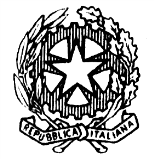 TRIBUNALE DI NOCERA INFERIORESEZIONE PENALEUDIENZA 03.06.2021 ore 09.00 e ss.Giudice: Dott. Federico NOSCHESE ORDINE DI CHIAMATA DEI PROCESSII° Fascia ore 09:15 – 10:15 (RGT n. 1083-18) – RGNR n. 7603-14 (RGT n. 756-19) – RGNR n. 6497-16  (RGT n. 1072-18) – RGNR n. 3839-15 (RGT n. 2568-19) – RGNR n. 893-19 (RGT n. 828-21) – RGNR n. 452-21 (RGT n. 1524-20) – RGNR n. 6523-14II° Fascia: ore 10:15 – 11:30 (R.G.T. n. 14/2017) – RGNR 1053-15 (RGT n. 1665-19) – RGNR n. 6273-16 (RGT. n. 1662/18) – RGNR n. 7843-13 (RGT n 2146-17) – RGNR n. 3239-15 (RGT n 801-18) – RGNR n. 7983- 14 (RGT n.1533-20) – RGNR n. 4621-20 ore 11.00III° Fascia ore 11:30 – 12:30: Rinvii dei procedimenti che non saranno trattati in ottemperanza al decreto del Presidente del Tribunale di Nocera Inferiore n. 54/2021 e successive integrazioni (RGT n. 714-21) – RGNR n. 1530-18-Rinvio al 13.01.2022 (RGT n. 682-21) – RGNR n. 4263-20-Rinvio al 13.01.2022 (RGT n. 1630-20) – RGNR n. 8757-14-Rinvio al 13.01.2022 (RGT n. 800-21) – RGNR n. 3623-20-Rinvio al 13.01.2022 (RGT n. 126-17) – RGNR n. 6130-14-Rinvio al 13.01.2022 (RGT n. 649- 20) – RGNR m. 2692-19-Rinvio al 13.01.2022 (RGT n. 179-20) – RGNR n. 2002-18-Rinvio al 13.01.2022 (RGT n. 686-20) – RGNR n. 2870-16-Rinvio al 13.01.2022 (RGT n. 5-21) – RGNR n. 5161-16-Rinvio al 21.10.2021 (RGT n. 1629-20) – RGNR n. 5865-16-Rinvio al 13.01.2022 (RGT n. 1631-20) – RGNR n. 3330-18-Rinvio al 13.01.2022 (RGT n. 648-20) – RGNR n. 3484-19-Rinvio al 13.01.2022 (RGT n. 1952-20) – RGNR n.3247-16-Rinvio al 13.01.2022 (RGT n. 1446-19) – RGNR n. 6103-18-Rinvio al 14.10.2021 (RGT n 294-19) – RGNR n. 5165-17-Rinvio al 13.01.2022 (RGT n. 731-21) – RGNR n. 3023-19-Rinvio al 13.01.2022RG n. 53-19 Reclami ex art. 410 bis c.p.p.-Rinvio all’11.11.2021 (RGT n. 2608-17)- RGNR n. 1383-17-Rinvio al 13.01.2022 (RGT n 473-19) – RGNR n. 4853-16-Rinvio al 13.01.2022 (RGT n 2557-19) – RGNR n. 3778-16-Rinvio al 13.01.2022 (RGT 1696/17) – RGNR n. 3327- 15-Rinvio al 13.01.2022 (RGT n 2471-18) – RGNR n. 1178-16-Rinvio al 13.01.2022 (RGT n. 664/17) – RGNR n. 9828-15-Rinvio al 13.01.2022 (RGT n. 1367-18) – RGNR n. 3231-15-Rinvio al 13.01.2022 (RGT n. 2847-18) – RGNR n. 1333-18-Rinvio al 13.01.2022 (RGT n. 1376-20) – RGNR n. 654-17-Rinvio al 13.01.2022IV° Fascia: ore 12:30 – 13:30 (RGT n 2662-18) – RGNR n. 1289-17 V° Fascia: ore 13:30 – 14:30 (RGT n. 2298-18) – RGNR n. 1012-18 ore 13.30 (RGT n.  2379-19) – RGNR n. 6086-17 ore 14.00 (RGT n. 2008-19) – RGNR n. 4256-17 ore 14:30